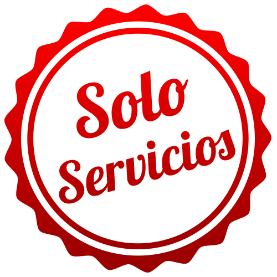 BOGOTÁ DE RUMBASOLO SERVICIOS04 DÍAS / 03 NOCHESPrograma incluye: Traslado Aeropuerto / Hotel / Aeropuerto en servicio regular 03 noches de alojamiento con Desayunos Diarios.HD Tour de Compras.Diversión en Tour Bogota Nocturno.PRECIO POR PERSONA EN DOLARES AMERICANOS:NOTAS IMPORTANTES:Referente al paquete:Para viajar según vigencia de cada hotel (Ver Cuadro).Tarifas sujetas a cambios sin previo aviso.Habitación Estándar. Servicios en Regular.Traslados NO aplica para vuelos nocturnos (10pm – 06am), estos tendrán suplemento. Consultar. Las cancelaciones están sujetas a la no devolución parcial o total de la reserva. Consultar.No Show: Si el pasajero no se presenta en el Hotel, se aplicará penalidad total.Blackouts: 23 al 29 de Febrero / 02 al 21 de Abril.Sujeto a variación sin previo aviso y disponibilidad al momento de reservarTarifas válidas para pasajeros viajando por Turismo (No Corporativo). IMPORTANTE: Es responsabilidad única del pasajero que al momento de hacer su migración aclarar ante el ENTE DE CONTROL el motivo de su viaje (Vacaciones) ya que de esto dependerá el sello otorgado en su pasaporte. Al momento del check in verificaran si tienen el sello que acredite el ingreso como TURISTAS-VACACIONAL, caso contrario ingresen como Corporativo, Negocios y/o eventos deberán pagar el impuesto (monto indicado por el Hotel), sin reembolso por parte de la agencia.No incluye: Cover de entrada ($10 - $ 25 aprox), debe ser pago directamente en el lugar. La tarifa varía de acuerdo al evento que tenga el lugar el día de la visita. Ni consumo en el local.Opera de lunes a domingo incluyendo festivos. La finalización del tour en Andrés DC puede sufrir modificaciones de fecha en el destino si el restaurante confirma eventos privados para la fecha solicitada después de confirmada la reserva del recorrido. Solo se permite el ingreso a mayores de 18 años con documento de identidad. No opera diciembre 24 y 31.ITINERARIODÍA 01 – BOGOTÁ Llegada al aeropuerto El Dorado. Recepción en aeropuerto y traslado a hotel seleccionado.DÍA 02 – TOUR DE COMPRAS + TOUR BOGOTÁ NOCTURNO Desayuno en el Hotel, a la hora acordada un representante nuestro lo contactará en su hotel para iniciar el Tour de Compras, la capital Colombiana es un destino ideal para los aficionados a las compras, siendo considerada como una de las capitales con mayor oferta y variedad en artículos como vestuario, calzado y marroquinería en cuero y objetos artesanales. Iniciamos el recorrido por los principales centros comerciales o zonas de la ciudad especializadas en ropa, calzado y accesorios.Por horas de la noche partiendo del hotel de alojamiento se realiza un paseo panorámico por la zona colonial de Usaquén, la Zona Rosa del Parque de la 93 y la Zona “T”; sectores reconocidos por su buen ambiente de rumba y tradicionales sitios de reunión entre amigos para cenar o tomar unas copas. El tour continúa con una visita al Mirador de la Paloma para divisar la panorámica de la ciudad donde se les ofrecerá un “Canelazo”, bebida caliente a base de canela y licor, típica de la región. El tour finaliza en Andrés Carne de Res D.C., (ingreso sujeto a disponibilidad de acuerdo al aforo del lugar, no se garantiza reserva de mesa), es posible cenar y rumbear en alguno de los cuatro pisos del Hogar encendido: Infierno, Tierra, Purgatorio y Cielo, donde semana tras semana se regocijan todas las almas y cuerpos anhelantes de este edén terrenal. (El transporte incluido en la tarifa del tour finaliza una vez se deja a los pasajeros en Andrés DC. Aplican cargos extra por horas de espera adicionales solicitadas por los pasajeros, las mismas son de pago directo en destino). Se recogen pasajeros a las 17:00. DÍA 03 – DÍA LIBRE Desayuno en el Hotel y Día Libre para realizar actividades personales o descanso.DÍA 04 – BOGOTÁDesayuno. A la hora indicada traslado al Aeropuerto para su retorno a Lima. FIN DE NUESTRA PEREGRINACIÓN.GENERALES:Tarifas NO son válidas para: Semana Santa, Fiestas Patrias, Navidad, Año Nuevo, grupos, fines de semana largos, días festivos en Perú y en destino, ferias, congresos y Blackouts.Tarifas solo aplican para peruanos y residentes en el Perú. Caso contrario, se podrá negar el embarque o cobrar al pasajero un nuevo boleto en la clase disponible.Servicios en Regular. No reembolsable, no endosable, ni transferible. No se permite cambios. Precios sujetos a variación sin previo aviso, tarifas pueden caducar en cualquier momento, inclusive en este instante por regulaciones del operador o línea aérea. Sujetas a modificación y disponibilidad al momento de efectuar la reserva. Consultar antes de solicitar reserva.Los traslados aplican para vuelos diurnos, no aplica para vuelos fuera del horario establecido (nocturno), para ello deberán aplicar tarifa especial o privado. Consultar.Pasajeros que no se presenten en el horario marcado para sus Traslados y/o Tours, el operador entenderá que han desistido del mismo. No habrá reintegro alguno, ni reclamos posteriores.Todas las cortesías son No reembolsables en caso no se brinden y están sujetas a variación.El Hotel se reserva el derecho de asignar la ubicación y acomodación de las habitaciones según la disponibilidad del Hotel en el Check In. Toda solicitud especifica estará sujeta a disponibilidad y no se podrá garantizar. Habitaciones triples o cuádruples solo cuentan con dos camas.Tarifas válidas para pasajeros de turismo, no validad para grupos, incentivos, ni corporativos.El pasajero se hace responsable de portar los documentos solicitados para realizar viaje (vouchers, boletos, entre otros) emitidos y entregados por el operador. Es indispensable contar con el pasaporte vigente con un mínimo de 6 meses posterior a la fecha de retorno. Domireps no se hace responsable por las acciones de seguridad y control de aeropuerto, por lo que se solicita presentar y contar con la documentación necesaria al momento del embarque y salida del aeropuerto. Visas, permisos notariales, entre otra documentación solicitada en migraciones para la realización de su viaje, son responsabilidad de los pasajeros. Todos los niños o jóvenes menores de 18 años deberán presentar documento de identificación mismo que estén con ambos padres. Caso estén viajando solamente con uno de los padres la autorización deberá ser con permiso notarial juramentado.Impuestos & Tasas Gubernamentales deberán ser pagados en destino por el pasajero.Domireps no se hace responsable por los tours o servicios adquiridos a través de un tercero inherente a nuestra empresa, tampoco haciéndose responsable en caso de desastres naturales, paros u otro suceso ajeno a los correspondientes del servicio adquirido. El usuario no puede atribuirle responsabilidad por causas que estén fuera de su alcance. En tal sentido, no resulta responsable del perjuicio o retraso por circunstancia ajenas a su control (sean causas fortuitas, fuerza mayor, pérdida, accidentes o desastres naturales, además de la imprudencia o responsabilidad del propio pasajero). Tipo de cambio s/.3.50 soles.Tarifas, queues e impuestos aéreos sujetos a variación y regulación de la propia línea aérea hasta la emisión de los boletos. Precios y taxes actualizados al día 28 de Enero del 2020.HOTELESMONSimpleN.A.DobleN.A.TripleN.A.ChldN.A.VIGENCIAHOTELESMONSimpleSimpleDobleDobleTripleTripleChldChldVIGENCIAZONA G O EMPRESARIALZONA G O EMPRESARIALZONA G O EMPRESARIALZONA G O EMPRESARIALZONA G O EMPRESARIALZONA G O EMPRESARIALZONA G O EMPRESARIALZONA G O EMPRESARIALZONA G O EMPRESARIALZONA G O EMPRESARIALZONA G O EMPRESARIALZONA G O EMPRESARIALABITARE 3*L-DUSD3814421523----15ENE-20DICESTELAR SUITE JONES 4* L-DUSD471762523821531--02ENE-20DICEMBASSY SUITES 5*L-JUSD65113833869----02ENE-10DICEMBASSY SUITES 5*V-DUSD4948526643----02ENE-10DICZONA AEROPUERTO Y CORFERIASZONA AEROPUERTO Y CORFERIASZONA AEROPUERTO Y CORFERIASZONA AEROPUERTO Y CORFERIASZONA AEROPUERTO Y CORFERIASZONA AEROPUERTO Y CORFERIASZONA AEROPUERTO Y CORFERIASZONA AEROPUERTO Y CORFERIASZONA AEROPUERTO Y CORFERIASZONA AEROPUERTO Y CORFERIASZONA AEROPUERTO Y CORFERIASZONA AEROPUERTO Y CORFERIASNH ROYAL URBAN 26 4*L-JUSD4436624234----15ENE-10DICNH ROYAL URBAN 26 4*V-DUSD3944921725----15ENE-10DICHABITEL 4* L-DUSD4818025840----02ENE-20DICZONA CENTROZONA CENTROZONA CENTROZONA CENTROZONA CENTROZONA CENTROZONA CENTROZONA CENTROZONA CENTROZONA CENTROZONA CENTROZONA CENTROTEQUENDAMA 5*L-JUSD4537024435----02ENE-20DICTEQUENDAMA 5* V-DUSD4396523833----02ENE-20DICHOTELESMONSimpleN.A.DobleN.A.TripleN.A.ChldN.A.VIGENCIAHOTELESMONSimpleSimpleDobleDobleTripleTripleChldChldVIGENCIAZONA PARQUE 93ZONA PARQUE 93ZONA PARQUE 93ZONA PARQUE 93ZONA PARQUE 93ZONA PARQUE 93ZONA PARQUE 93ZONA PARQUE 93ZONA PARQUE 93ZONA PARQUE 93ZONA PARQUE 93ZONA PARQUE 93NH ROYAL URBAN 93 4*L-JUSD4737825539----15ENE-10DICNH ROYAL URBAN 93 4*V-DUSD4256023130----15ENE-10DICFOUR POINTS BY SHERATON 4*L-DUSD516932764624344--10ENE-14DICESTELAR PARQUE DE LA 93 5*L-DUSD64013433468----02ENE-20DICZONA ROSAZONA ROSAZONA ROSAZONA ROSAZONA ROSAZONA ROSAZONA ROSAZONA ROSAZONA ROSAZONA ROSAZONA ROSAZONA ROSAMORRISON 84 4*L-DUSD487832624123840--02ENE-20DICSOFITEL VICTORIA REGIA 5*L-JUSD903221465111----02ENE-20DICSOFITEL VICTORIA REGIA 5*V-DUSD79018440993----02ENE-20DICZONA CALLE 100 - 127ZONA CALLE 100 - 127ZONA CALLE 100 - 127ZONA CALLE 100 - 127ZONA CALLE 100 - 127ZONA CALLE 100 - 127ZONA CALLE 100 - 127ZONA CALLE 100 - 127ZONA CALLE 100 - 127ZONA CALLE 100 - 127ZONA CALLE 100 - 127ZONA CALLE 100 - 127ANDES PLAZA BOGOTÁ 3*L-JUSD432622353121531--02ENE-20DICANDES PLAZA BOGOTÁ 3*V-DUSD527962814826148--02ENE-20DICDANN NORTE 4*L-DUSD439652383320126--02ENE-20DICSONESTA BOGOTA 4*L-DUSD501882694423840--02ENE-20DIC